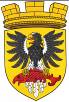 МУНИЦИПАЛЬНОЕ ОБРАЗОВАНИЕ«ЕЛИЗОВСКОЕ ГОРОДСКОЕ ПОСЕЛЕНИЕ»Собрание депутатов Елизовского городского поселенияВТОРОЙ СОЗЫВ, СОРОК СЕДЬМАЯ СЕССИЯРЕШЕНИЕ № 939г.Елизово									21 июня 2016 годаО закреплении муниципального имущества на праве хозяйственного ведения	Рассмотрев проект Решения «О закреплении муниципального имущества на праве хозяйственного ведения», внесенный Главой администрации Елизовского городского поселения, руководствуясь Гражданским кодексом Российской Федерации, Федеральным законом от 06.10.2003 г. № 131-ФЗ «Об общих принципах организации местного самоуправления в Российской Федерации», Уставом Елизовского городского поселения, Положением «О порядке владения, пользования и распоряжения муниципальной собственностью в Елизовском городском поселении», утвержденным Решением Собрания депутатов от 04.12.2006 г. № 78, Положением «Об Управлении имущественных отношений администрации Елизовского городского поселения», утвержденным Решением Собрания депутатов Елизовского городского поселения от 11.02.2016 года № 862,Собрание депутатов Елизовского городского поселенияРЕШИЛО: Закрепить муниципальное имущество на праве хозяйственного ведения за муниципальным унитарным предприятием «Елизовское городское хозяйство 2», согласно приложению к настоящему Решению. 2.	Управлению имущественных отношений администрации Елизовского городского поселения провести необходимые мероприятия по документальному обеспечению закрепления указанного в пункте 1 настоящего Решения муниципального имущества в хозяйственное ведение МУП «Елизовское городское хозяйство 2». Глава Елизовского городского поселенияПредседатель Собрания депутатовЕлизовского городского поселения                                                                А. А. ШергальдинПриложениек Решению Собрания депутатов Елизовского городского поселения от 21 июня 2016 года №939ПЕРЕЧЕНЬ муниципального имущества Елизовского городского поселения,закрепляемого на праве хозяйственного веденияза МУП «Елизовское городское хозяйство 2»№ п/пНаименование имуществаАдрес (местонахождение имущества)ПлощадьБалансовая стоимость1Нежилое зданиеКамчатский край,Елизовский район,г. Елизово, ул. Крашенинникова, д.17334,8 кв.м.754 000,00